                                                                Р Е Ш Е Н И Е № 14                    Совета народных депутатов муниципального образования                                       «Хатажукайское сельское поселение»16.11.2023г.                                                                                              а. ПшичоО проекте бюджета муниципального образования«Хатажукайское сельское поселение» на 2024год , и плановый период 2025 -2026 г.г.  проведении по нему публичных слушаний»Одобрить  проект решения Совета народных депутатов МО «Хатажукайское сельское поселение» О бюджете муниципального образования «Хатажукайское сельское поселение» на 2024 год  и на плановый период 2025-2026г.г. (далее по тексту –  проект решения) (приложение №1).В целях организации работы по учету  предложений  граждан по проекту  решения Совета народных депутатов  создать рабочую группу численностью 3 человека в составе, согласно приложению № 2 к настоящему решению. Установить, что предложения граждан по проекту решения принимаются  с 15 ноября    по 02 декабря  2023 года по адресу : а. Пшичо, ул. Ленина,51 с 9.00 до 17.00 часов ежедневно. Для обсуждения проекта решения Совета народных депутатов с участием жителей руководителю рабочей группы, указанной в пункте 3 настоящего решения, организовать проведение публичных слушаний 02 декабря 2023 года в 11.00 часов в здании администрации муниципального образования «Хатажукайское сельское поселение»                     по адресу : а. Пшичо ул. Ленина,51.            5. Обнародовать проект  решения Совета народных  депутатов муниципального образования  «Хатажукайское сельское поселение» О проекте бюджета муниципального образования «Хатажукайское сельское поселение» на 2024 год и плановый период 2025 и 2026 годов в газете «Заря», на сайте муниципального образования «Хатажукайское сельское поселение».  6. Настоящее решение Совета народных депутатов муниципального образования «Хатажукайское сельское поселение» подлежит одновременному обнародованию. Председатель Совета народных депутатов муниципального образования «Хатажукайское сельское поселение»                     З.Д.Хабиева   И.о.главы администрации муниципального образования «Хатажукайское сельское поселение»                                                                    Х.М. Калашаов 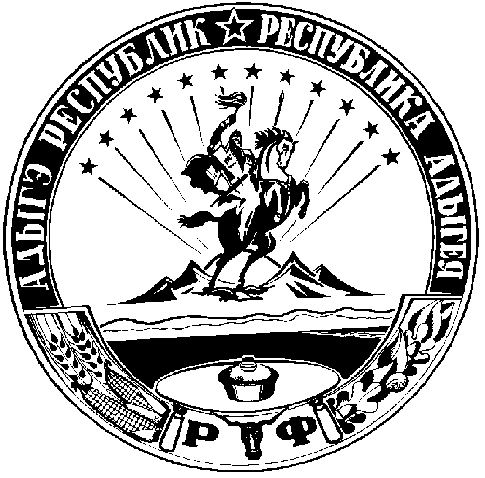 